Министерство науки и высшего образования Российской Федерации Федеральное государственное автономное образовательное учреждение высшего образования 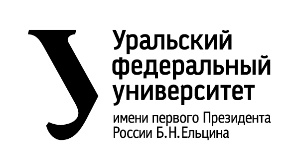 «Уральский федеральный университет имени первого Президента России Б.Н. Ельцина» (УрФУ) Институт радиоэлектроники и информационных технологий – РТФОТЧЕТо проектной работепо теме: «Развивающая игра по химии»по дисциплине: Проектный практикумКоманда: ЕС-13Екатеринбург2022СОДЕРЖАНИЕВВЕДЕНИЕ	3Команда	5Целевая аудитория	6Календарный план проекта	10Определение проблемы	12Подходы к решению проблемы	13Анализ аналогов	15Требования к продукту и к MVP	16Стек для разработки	20Прототипирование	21ЗАКЛЮЧЕНИЕ	25СПИСОК ИСПОЛЬЗОВАННЫХ ИСТОЧНИКОВ	27ВВЕДЕНИЕВ веке технологий и скоротечного развития процессов, тяжело отличить информационный шум от дельных проектов. Все сферы развиваются с космической скоростью, в том числе способы обучение и получения информации и знаний.Цель нашей команды – упростить подходы к обучению ребят из школ, показать новые способы для получения нужных знаний. Для темы мы взяли предмет «Химия» и решили представить его в игровой форме, которая подразумевает изучение азов предмета путем прохождения различных квестов.На рынке уже существуют похожие проекты, но наша задача была модернизировать существующие и добавить свои «фишки» в игру. Изучение того или иного предмета в формате лекций и заучивания материала не всегда приносит удовольствие и азарт изучения, наша задача добиться максимального погружение в предмет.Подходя с точки зрения актуальности, рассмотрим плюсы данного вида обучения, можно минимизировать участие человека в обучении, экономия времени, лояльность и активность ученика в игре, по статистике выше, нежели на лекционном обучении.На основе всех собранных данных, опросах, тестах и личном опыте мы нашли оптимальную формулу для учебы, которую реализовали в тестовом форматеЦелью данной работы является разработка игры на платформе Unity, с использованием задания на основе химии 7–9 классов, предоставляющего ученику возможность изучение базы по предмету.Исходя из поставленной цели, в работе определены следующие задачи:изучить существующие на информационном поле похожие игры;составить актуальный план изучения материала;разработать дизайн всех компонентов игры и создать проект в UnityКОМАНДАТимлид: Вильданов Артем Алексеевич РИ-110932Программист: Севастьянов Дмитрий Павлович РИ-110931Аналитик: Мусихин Владимир Вячеславович РИ-111002Дизайнер: Безбородов Евгений Сергеевич РИ-110934ЦЕЛЕВАЯ АУДИТОРИЯДля определения целевой аудитории мы использовали методику 5W Марка Шеррингтона. Это наиболее распространенный способ определения целевой аудитории и психологических характеристик, которыми обладают потенциальные потребители. Сегментация рынка проводится по 5 вопросам:Что?Это сегментация по типу товара: что мы предлагаем потребительской группе? Какие товары/услуги?Мы предлагаем игру, которая поможет ученикам быстро и просто разобраться в предмете.Кто?Это сегментация по типу потребителя: кто приобретает товар/услугу? Какой пол, возраст?Исходя из опроса, проведенного среди людей (друзья, знакомые, родственники, ученики УРФУ), а также из собранных данных по мировой статистике о том, люди какого возраста чаще всего испытывают нехватку знаний и отрицательные отзывы о нынешнем образовании, мы выявили, что нашей целевой аудиторией является молодёжь в возрасте от 14 до 18 лет.Почему?Это сегментация по типу мотивации к совершению покупки и потребления: какова потребность или мотивация клиента? какую проблему решает товар/услуга?Исходя из опроса, проведенного среди людей (друзья, знакомые, родственники), мы выяснили, что именно не устраивает нашу целевую аудиторию в нынешнем изучении материала:скорость (не все успевают в темпе учебы);обучение (формы подачи информации);программа (зачастую школьные программы засыпаны тоннами ненужной информации).Когда?Это сегментация по ситуации, в которой приобретается продукт: когда потребители хотят приобрести товар/услугу?Наиболее актуально если у ученика есть пробелы в прохождении материала и нужно нагнать упущенное, альтернативная форма обучения в любое удобное время ученика.Где?Исходя из опроса, проведенного среди людей (друзья, знакомые, родственники), мы выяснили, что потребители в большинстве случаев используют телефон и/или планшет для получения новой информации:Наша точка контакта с клиентом – прохождение игры. Наш продукт позволит пользователю изучить за короткие сроки нужные знания, возможно определиться о дальнейшем изучении предмета. Это поможет потребителю быстрее определиться с выбором.КАЛЕНДАРНЫЙ ПЛАН ПРОЕКТАНазвание проекта: Руководитель проекта: Ялунина Валерия РамильевнаТаблица 1 – Календарный план проекта ОПРЕДЕЛЕНИЕ ПРОБЛЕМЫМы воспользовались рядом эффективных способов выявления основных проблем учеников: Провели опрос, по итогу которого выяснили, что большинство из опрошенных не видят ценность в очном преподавании материала (лекций), им не интересно выполнять обычные задания, для этого мы и придумали наш проектПроанализировали конкурентов.Проанализировали запросы ребят с учебы.Проанализировали рекомендации преподавателей.Рассмотрев и обобщив данную информацию, мы выявили проблему – обычные учебные программы не могут достаточно заинтересовать ребят для эффективного обучения. Образованию требуется вмешательство современных технологий.Также в последнее время один из важнейших вопросов в обществе — это вопрос экологии. Это большая проблема современности.Подходы к решению проблемыМы решили совместить желание ребят и их учителей. Нам было необходимо создать такой продукт, в котором были объедены увлекательное обучение и его продуктивность.Так как наш продукт – игра по изучению химии, нам было необходимо придумать увлекательный сюжет, чтобы наши потребители не теряли интерес к прохождению, а также, изучив несколько учебников, создали уровни, которые направлены на изучение и закрепление учебной программы.В сюжете игры затрагиваются проблемы экологии и предлагается один из возможных итогов, если не решить их. Это показывает, как связаны множества наук и призывает задуматься над решением этих проблем уже сейчас, пока это не стало поздно.Однако этого было мало. После изучения наших конкурентов мы пришли к выводу, немаловажную роль играет дизайн игры. Необходимо было создать яркий и запоминающийся продукт. Для этого мы создали красочный мир химии: меню, персонажей, окружение.У каждого достойного продукта должно быть уникальное выделяющееся название. Это нужно для привлечения внимания. Так как наша целевая аудитория — это школьники и преподаватели, нужно было чтобы в нем было название предмета, изучение которого цель игры, и оно должно было привлечь внимание детей.АНАЛИЗ АНАЛОГОВМы обнаружили два прямых конкурента, у которых аналогичное программное обеспечение на аналогичном рынке и работающее с целевой аудиторией, что и наш разрабатываемый продукт. Аналоги:Игра для iOS «The Elements». «The Elements» — для знакомства с химическими элементами.Достоинства: Простота геймплея. Довольно легко понять как в нее играть;Реалистичный геймплей. Игроки соединяют элементы и получают новые которые можно использовать в следующих соединениях.Недостатки:Как бы странно не было, но главный недостаток следует от его достоинства. Хотя игра для восприятия игра очень простая, но разнообразия в ней очень мало.Тест на IOS «Chem Lab». Достоинства: При неудачном составлении формулы может что-нибудь взорваться или загореться.Недостатки: Очень скудное оформление;Уровни похожи друг на друга.Требования к продукту и к MVPТаблица 2 – Требования к продукту и к MVPСТЕК ДЛЯ РАЗРАБОТКИПлатформа для разработки игры – UnityПлатформа для разработки дизайнов – PhotoshopПлатформа для выгрузки и хранения кода – GitHubПрототипированиеРазработка в Unity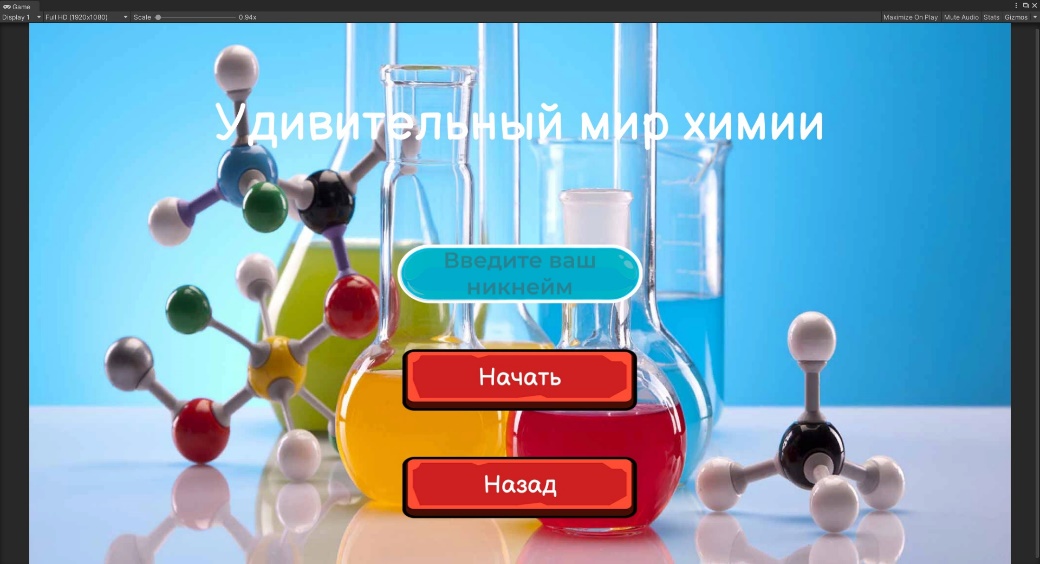 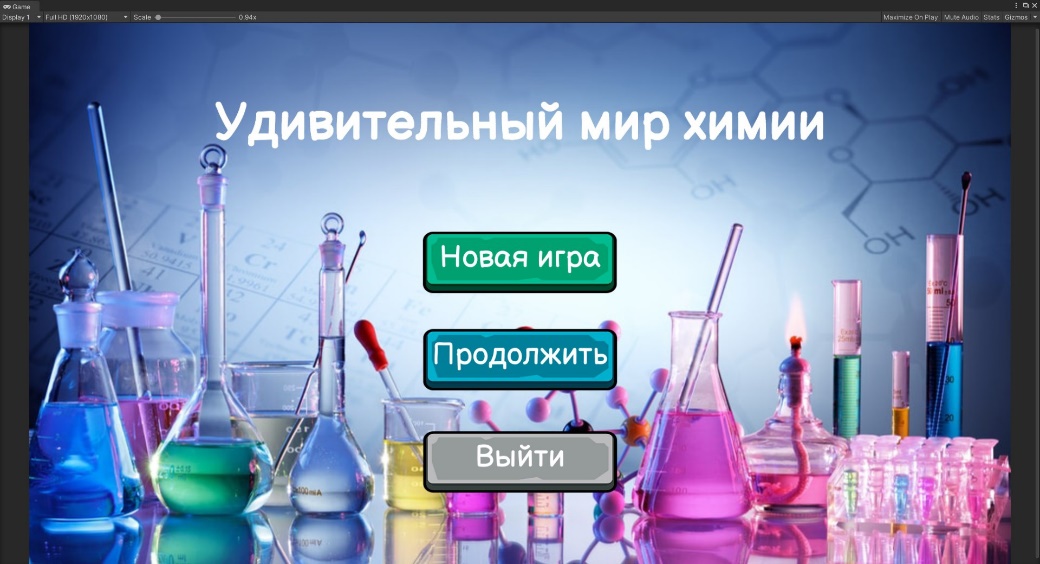 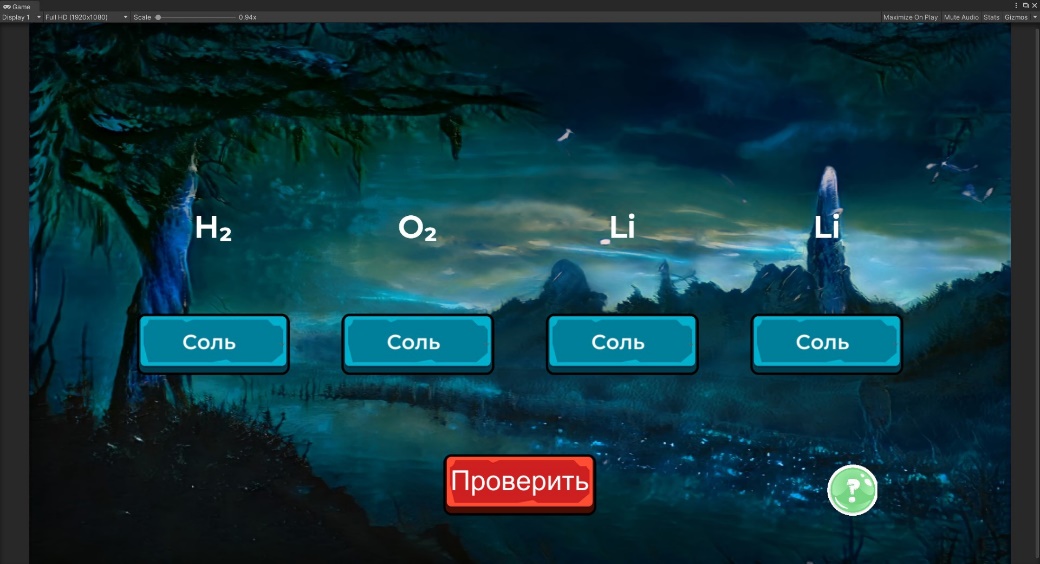 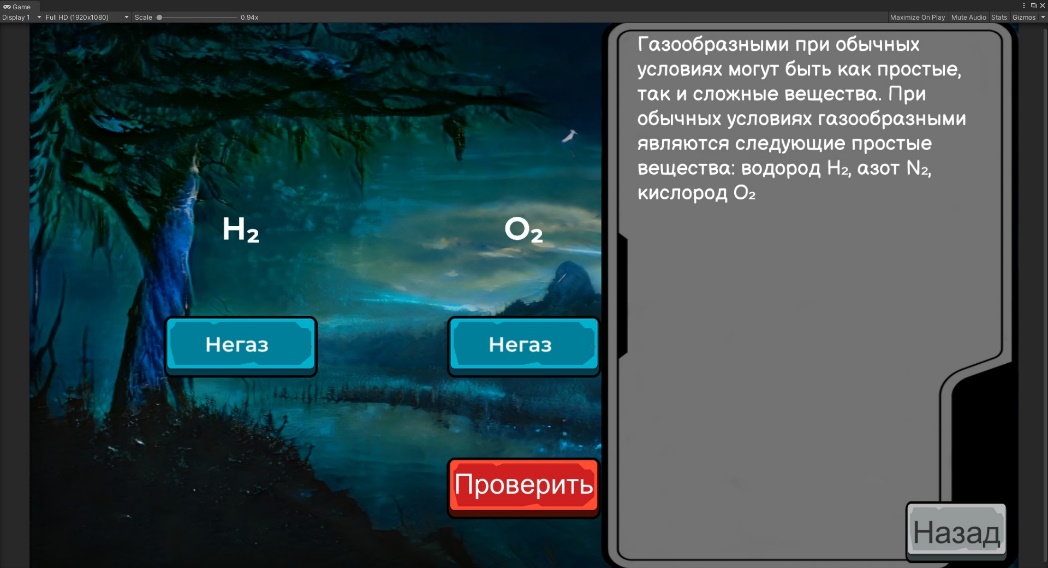 Разработка дизайнов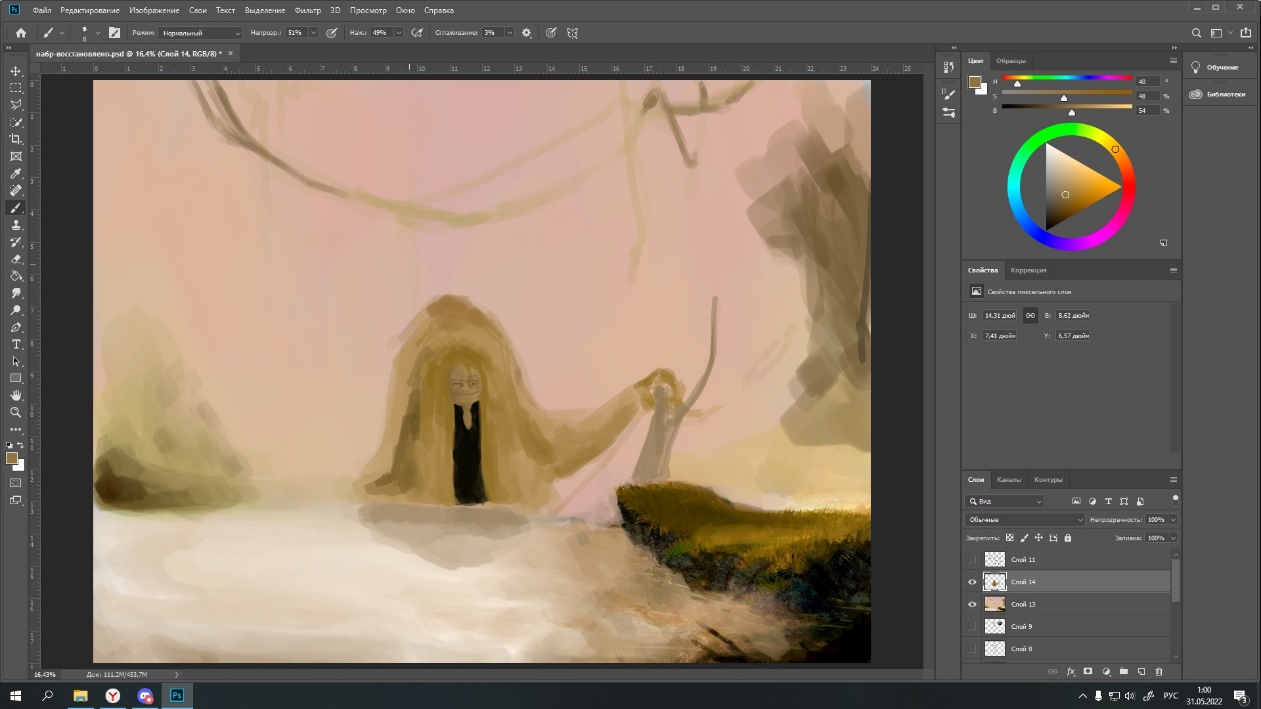 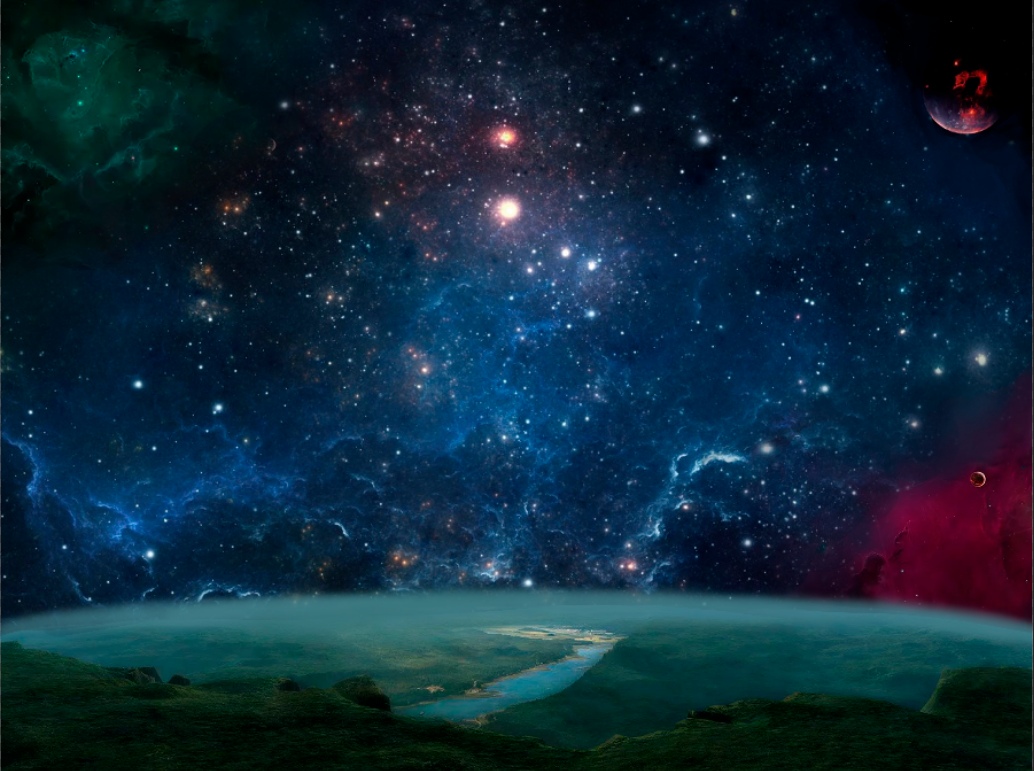 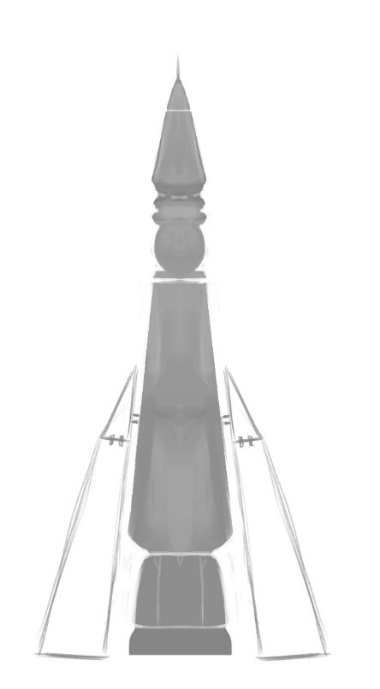 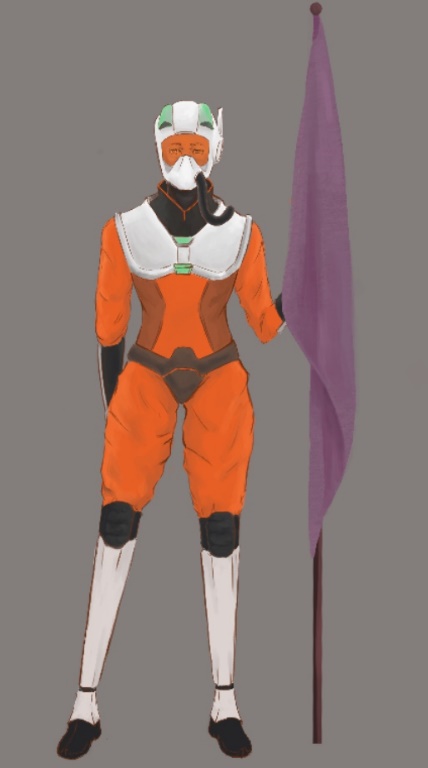 ЗаключениеПоставленные вопросы в проекте были успешно выполнены, наша команда создала игру для изучения азов химии. Мы использовали самые актуальные решения и программы:Платформа для разработки Unity – позволяет создавать приложения, работающие на более чем 25 различных платформах, включающих персональные компьютеры, игровые консоли, мобильные устройства, интернет-приложения и другие;Все дизайны индивидуальны и нарисованы с нуля;Актуальные методы обучения по предмету.Создан альтернативный способов обучения, учитывая опросы, личный опыт, статистику достигнут оптимальный баланс в подаче материала ученикам. Конечно, как и любой проект, наш подвергается доработкам и дополнениям: расширение игры до нескольких предметов обучения, где каждый будет иметь свои сюжетные линии, усовершенствование функционала игры, вывод в массы на AppStore и Play Market.В итоге представлен эффективный продукт, позволяющий потребителю:Ознакомится с предметом и понять его тонкости, а в дальнейшем все больше погружаться в изучение;Альтернативная форма обучения в игровом формате.К недостаткам можно отнести рассмотрение только одной платформы для разработки игры, для разработки дизайнов и только определенный набор архитектур и решений, однако, используя предложенный подход можно быстро адаптировать разрабатываемый функционал в различные архитектурные решения.Целью данной работы являлась разработка игры на платформе Unity, с использованием задания на основе химии 7–9 классов, предоставляющего ученику возможность изучение базы по предмету.Исходя из поставленной цели, в работе были определены следующие задачи:Изучить существующие на информационном поле похожие игры;Составить актуальный план изучения материала;Разработать дизайн всех компонентов игры и создать проект в Unity.Таким образом, все цели и задачи, поставленные вначале написания данной проектной работы, были полностью выполнены и освещены.список ИСпользованных источниковАнализ конкурентов (https://newtonew.com/app/13-igr-i-prilozhenij-dlja-izuchenija-himii).Химия на пальцах в иллюстрациях (Андрей Шляхов).№НазваниеОтветственный ДлительностьДата начала Временный рамки проекта (недели)Временный рамки проекта (недели)Временный рамки проекта (недели)Временный рамки проекта (недели)Временный рамки проекта (недели)Временный рамки проекта (недели)Временный рамки проекта (недели)Временный рамки проекта (недели)Временный рамки проекта (недели)Временный рамки проекта (недели)Временный рамки проекта (недели)№НазваниеОтветственный ДлительностьДата начала 1234567891011АнализАнализАнализАнализАнализАнализАнализАнализАнализАнализАнализАнализАнализАнализАнализАнализ1.1Определение проблемыВильданов А.А1 неделя22.03.221.2Выявление целевой аудиторииМусихин В.В3 недели22.03.221.3Конкретизация проблемыМусихин В.В 3 недели22.03.221.4Подходы к решению проблемыСевастьянов Д.П3 недели22.03.221.5Анализ аналогов Безбородов Е.С3 недели22.03.221.6Определение платформы и стека для продуктаСевастьянов Д.П3 недели29.03.221.7Формулирование требований к MVP продуктаВильданов А.А3 недели 29.03.221.8Определение платформы и стека для MVPСевастьянов Д.П3 недели29.03.221.9Формулировка целиВильданов А.А 3 недели29.03.221.10Формулирование требований к продуктуВильданов А.АМусихин В.В3 недели29.03.221.11Определение задачВильданов А.А3 недели29.03.221.12Подготовка отчётаВильданов А.А2 недели05.04.22ПроектированиеПроектированиеПроектированиеПроектированиеПроектированиеПроектированиеПроектированиеПроектированиеПроектированиеПроектированиеПроектированиеПроектированиеПроектированиеПроектированиеПроектированиеПроектирование2.1Архитектура системы (компоненты, модули системы)Севастьянов Д.П2 недели12.04.222.2Разработка сценариев использования системыСевастьянов Д.ПБезбородов Е.С2 недели12.04.222.3Прототипы интерфейсовБезбородов Е.С2 недели12.04.222.4Дизайн-макетыБезбородов Е.С2 недели12.04.222.5Отчёт по архитектуре системы (компоненты, модули системы)Безбородов Е.С2 недели19.04.222.6Подготовка к разработкеСевастьянов Д.ПБезбородов Е.С2 недели19.04.22РазработкаРазработкаРазработкаРазработкаРазработкаРазработкаРазработкаРазработкаРазработкаРазработкаРазработкаРазработкаРазработкаРазработкаРазработкаРазработка3.1Написание кодаСевастьянов Д.П4 недели19.04.223.2Тестирование приложения Севастьянов Д.ПВильданов А.А4 недели26.04.22ВнедрениеВнедрениеВнедрениеВнедрениеВнедрениеВнедрениеВнедрениеВнедрениеВнедрениеВнедрениеВнедрениеВнедрениеВнедрениеВнедрениеВнедрениеВнедрение4.1Оформление MVPБезбородов Е.С3 недели10.05.224.2Внедрение MVPМусихин В.В3 недели10.05.224.3Написание отчета Вильданов А.А4 недели10.05.224.4Оформление презентацииВильданов А.А3 недели17.05.224.5Подготовка к защитеВильданов А.А2 недели24.05.22Защита проектаВильданов А.А07.06 - 15.06Код Требование Требование Источник Приоритет Примечание Взаимосвязи с другими требованиями  Устройство игры Устройство игры Устройство игры Устройство игры Устройство игры Устройство игры1_1 Название игры «Удивительный мир химии»Название игры «Удивительный мир химии»Команда проекта  Высокий 1_2 Дизайн игры должен быть красочнымДизайн игры должен быть красочнымКоманда проекта  Средний  1_3 Скачивание должно проходить в Google play и App storeСкачивание должно проходить в Google play и App store  ПользовательВысокий  Структура игры. Структура игры. Структура игры. Структура игры. Структура игры. Структура игры.2_1 Наличие четкого и понятного менюНаличие четкого и понятного менюЗаказчик  Высокий 2_2Наличие обучающих уровнейНаличие обучающих уровнейКоманда проекта  Высокий  1_22_3 Должны быть качественно прорисованы персонажи и их окружениеДолжны быть качественно прорисованы персонажи и их окружениеЗаказчик  Средний  1_2 Информирование Информирование Информирование Информирование Информирование Информирование3_1В социальных сетях (Instagram, Вконтакте) должно появиться объявление со ссылкой на игру.В социальных сетях (Instagram, Вконтакте) должно появиться объявление со ссылкой на игру.Заказчик Высокий Технические требованияТехнические требованияТехнические требованияТехнические требованияТехнические требованияТехнические требования4_1 4_1 Используемая платформа для создания игры – UnityКоманда проекта Высокий  1_24_24_2Платформа для разработки дизайнов – PhotoshopКоманда проектаВысокий4_34_3Платформа для выгрузки и хранения кода – GitHubКоманда проектаВысокий